Walworth County Weed and Pest MeetingMarch 25, 2021 at 9:00 AM (CST)Walworth County Courthouse-Commission Room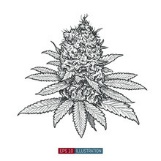 Call to order:  Board Members:  Dave Ritter - Chairperson, Tom Fiedler, Scott Zambo, Roger Walker and Jim Houck - CommissionerNew BusinessOld BusinessExecutive Session per SDCL 1-25-2(1) regarding a personnel matterConsider motion to appoint Weed & Pest SupervisorAdjournment